政府采购项目项目编号：SXWZ2022ZB-SZFY-055陕西中医药大学附属医院GE64排双能CT更换球管采购项目  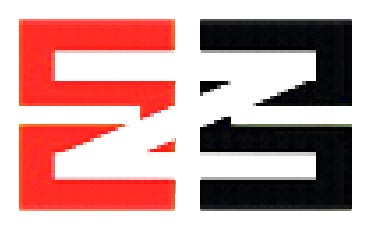 单一来源采购文件采   购   人：陕西中医药大学附属医院采购代理机构：陕西万泽招标有限公司二〇二二年五月目 录第一部分 单一来源邀请函	2第二部分 供应商须知前附表	5第三部分 供应商须知	9一、 总则	9二、 单一来源采购文件	12三、 谈判响应文件	14四、 谈判响应文件的递交	17五、 谈判、评审、定标	17六、 签订合同	20七、 代理服务费	20八、质疑和投诉	21第四部分 评审办法	23第五部 分 商务条款及采购要求	24第六部分 合同主要条款	26第七部分 谈判响应文件格式	31第一章 响应函	33第二章 响应一览表	34第三章 分项报价表	35第四章 谈判保证金	36第五章 供应商资质要求	37第六章 商务和技术响应偏离表	45第七章  技术支持资料	47第八章  供应商认为有必要说明的其他问题	48第九章 供应商承诺书	49附件一、封袋正面标识式样	52附件二、中小企业申明	54附件三、残疾人福利性单位声明	55附件四、监狱企业证明文件	56附件五、“节能产品”，“环境标志产品”证明材料	56附件六、保证金退还账户信息确认表	57第一部分 单一来源邀请函陕西万泽招标有限公司受陕西中医药大学附属医院的委托，根据政府采购流程，按照政府采购程序，现邀请咸阳博信医疗设备有限公司对陕西中医药大学附属医院GE64排双能CT更换球管采购项目 进行单一来源采购。采购项目名称：陕西中医药大学附属医院GE64排双能CT更换球管采购项目 项目编号：SXWZ2022ZB-SZFY-055三、采 购 人：陕西中医药大学附属医院地    址：咸阳市渭阳西路副2号联 系 人：马老师联系方式：029-33320910四、采购代理机构名称：陕西万泽招标有限公司地    址：西安市西关正街英达大厦1507室联系方式：029-88319689-807采购内容和要求：采购内容：GE64排双能CT更换球管采购预算：1170000.00元项目用途：自用项目性质：自筹资金供应商资质要求：符合《中华人民共和国政府采购法》第二十二条规定，并提供以下材料：具有独立承担民事责任能力的法人、其他组织或自然人，并出具合法有效的营业执照或事业单位法人证书等国家规定的相关证明，自然人参与的提供其身份证明；2、社会保障资金缴纳证明：2022年1月至今已缴纳的至少一个月的社会保障资金缴存单据或社保机构开具的社会保险参保缴费情况证明，单据或证明上应有社保机构或代收机构的公章。依法不需要缴纳社会保障资金的供应商应提供相关文件证明；3、税收缴纳证明：2022年1月至今已缴纳的至少一个月纳税证明或完税证明，依法免税的单位应提供相关证明材料；4、财务状况证明：提供经会计师事务所审计的2020年或2021年的财务审计报告或在开标日期前六个月内其基本开户银行出具的资信证明；5、非法定代表人参加投标，须提供法定代表人授权委托书及被授权人身份证原件；法定代表人参加投标时,只须提供法定代表人身份证原件；   6、供应商应出具参加本次政府采购活动前3年内在经营活动中没有重大违法违纪，以及未被列入失信被执行人、重大税收违法案件当事人名单、政府采购严重违法失信行为记录名单的书面声明；7、供应商为经销商应出具医疗器械经营许可证（提供的设备须在其经营范围内）和所投设备的医疗器械注册证复印件加盖公章；制造厂家直接参与投标的应出具医疗器械生产许可证（提供的设备须在其生产范围内）和所投设备医疗器械注册证复印件加盖公章；8、供应商须提供投标保证金汇款凭证或担保机构出具的保函；9、本项目不接受联合体参与。七、采购项目需要落实的政府采购政策：依据《中华人民共和国政府采购法》和《中华人民共和国政府法采购实施条例》的有关规定，落实政府采购“优先购买节能环保产品、扶持小微企业、残疾人就业、监狱企业、福利企业”等相关政策。1、《政府采购促进中小企业发展管理办法》（财库〔2020〕46号）；2、《财政部 司法部关于政府采购支持监狱企业发展有关问题的通知》（财库〔2014〕68号）； 3、 《国务院办公厅关于建立政府强制采购节能产品制度的通知》（国办发〔2007〕51号）； 4、《财政部发展改革委生态环境部市场监督总局关于调整优化节能产品、环境标志产品政府采购执行机制的通知》（财库[2019]9号）；5、《市场监督总局关于发布参与实施政府采购节能产品、环境标志产品认证机构名录的公告》（2019年第16号）；6、 《三部门联合发布关于促进残疾人就业政府采购政策的通知》 （财库〔2017〕141号）；陕西省财政厅关于印发《陕西省中小企业政府采购信用融资办法》（陕财办采〔2018〕23号）；8、其他需要落实的政府采购政策；八、采购文件发售：1、发售时间：2022年05月13日至2022年05月18日止（上午09:00～12:00，下午14:00～17:00发售,法定节假日除外）。2、发售地点：西安市西关正街英达大厦1507室3、文件售价：¥500元/套，售后不退，谢绝邮寄.注：（1）供应商购买标书时，请携带单位介绍信及经办人身份证原件及复印件加盖公章，现金购买；（2）请供应商按照《陕西省财政厅关于政府采购供应商注册登记有关事项的通知》中的要求，通过陕西省政府采购网（http://www.ccgp-shaanxi.gov.cn/）注册登记加入陕西省政府采购供应商库。九、响应文件截止时间及谈判时间和地点：1、响应文件截止时间：2022年05月19日09:302、谈判时间：2022年05月19日09:303、谈判地点：西安市西关正街英达大厦405会议室十、其他应说明的事项：     1、项目联系人：张刘艳 于晓晶 郝思思   联系方式（电话/传真）：029-88319689转8072、采购代理机构开户名称：陕西万泽招标有限公司3、开户行名称：西安银行朝阳门支行   账      号：211011580000015489陕西万泽招标有限公司2022年05月13日第二部分 供应商须知前附表第三部分 供应商须知总则适用范围1.1 本谈判文件适用于本次采购活动的全过程。1.2 本次采购属政府采购，采购人、采购代理机构、供应商、谈判小组的相关行为均受《中华人民共和国政府采购法》及实施条例、财政部规章及政府采购项目所在地有关法规、规章的约束，其权利受到上述法律法规的保护。定义 2.1 “采购人”是指依法进行政府采购的国家机关、事业单位、团体组织。本次政府采购的采购人名称、地址、电话见供应商须知前附表。2.2 “采购代理机构”是指接受采购人委托，代理采购项目的集中采购机构和其他采购代理机构。本次采购代理机构名称、地址、电话见供应商须知前附表。2.3 “供应商”是参与本项目谈判活动的法人、其他组织或自然人。2.4 “货物” 是指各种形态和种类的物品，包括原材料、燃料、产品、产品等。按照财政部《政府采购进口产品管理办法》（财库[2007]119号）的有关规定，本谈判文件涉及的所有采购内容除特别标注为“可接受进口产品”外，均必须采购国产产品。进口产品特指“通过中国海关报关验放进入中国境内且产自关境外的产品”。2.5 “服务”指除了货物和工程外的其他政府采购对象。包含除货物以外规定由供应商承担的与货物有关的辅助服务。合格的供应商3.1具有本项目生产、制造、加工、供应或实施能力，符合、承认并承诺履行本谈判文件各项规定的国内供应商。3.2供应商应遵守有关的国家法律、法规和条例，具备《中华人民共和国政府采购法》和本文件中规定的条件：具有独立承担民事责任的能力；具有良好的商业信誉和健全的财务会计制度；具有履行合同所必需的产品和专业技术能力；具有依法缴纳税收和社会保障资金的良好记录；参加此项采购活动前三年内，在经营活动中没有重大违法记录；法律、行政法规规定的其他条件。3.3供应商购买谈判文件时应登记备案，并提供有效联系方式。3.4如供应商代表不是法定代表人，须持有《法定代表人授权委托书》 (按谈判文件提供的格式填写)。3.5供应商应独立于采购人，不得直接或间接地与采购人为采购本次招标的货物进行设计、编制技术规格和其它文件所委托的咨询公司或其附属机构有任何关联。3.6供应商不得存在下列情形之一：（1）与采购人或采购代理机构存在隶属关系或者其他利害关系；（2）与其他供应商的法定代表人（或者负责人）为同一人，或者与其他供应商存在直接控股、管理关系；（3）受到刑事处罚，或者受到三万元以上罚款，责令停产停业、在一年至三年内禁止参加政府采购活动、暂扣或吊销许可证、暂扣或吊销执照等情形之一的行政处罚，或者存在财政部门认定的其他重大违法记录。（4）在投标截止日前被列入失信被执行人、重大税收违法案件当事人名单、政府采购严重违法失信行为记录名单（处罚期限届满的除外）（以信用中国网（www.creditchina.gov.cn）、中国政府采购网（www.ccgp.gov.cn）查询结果为准。费用供应商应承担所有与准备和参加投标有关的费用，采购代理机构（或采购人)在任何情况下均无义务和责任承担这些费用。    5、政府采购政策支持5.1对列入财政部、国家发改委发布的《节能产品品目清单》且属于应当“强制采购的节能产品”，按照规定实行强制采购。 5.2对列入财政部、国家发展改革委员会发布的《节能产品品目清单》的“非强制采购节能产品”，财政部、环境保护部发布的《环境标志产品品目清单》的“环境标志产品”以及中小企业（监狱企业视同小型、微型企业），实行优先采购，按照省级以上财政部门有关政策规定，评审时进行价格扣除或者加分。5.3产品同时属于“非强制采购节能产品”、环境标志产品的，评审时只有其中一项能享受优先待遇（投标人自行选择，并在报价文件中填写相关信息及数据）。    5.4供应商有融资、担保需求的，具体办理流程按照财政厅及相关政策执行。单一来源采购文件单一来源采购文件的构成谈判文件是供应商准备谈判响应文件和参加谈判的依据，同时也是评审的重要依据，具有准法律文件性质。谈判文件用以阐明采购项目所需的资质、技术、货物及报价等要求、谈判程序、有关规定和注意事项以及合同主要条款等。本谈判文件包括以下内容：单一来源邀请函；供应商须知前附表；供应商须知； 评审办法；采购要求；合同主要条款；谈判响应文件格式。供应商应认真阅读和充分理解谈判文件中所有的事项、格式条款和规范要求。供应商没有对谈判文件全面做出实质性响应是供应商的风险。没有按照谈判文件要求作出实质性响应的谈判响应文件将被拒绝。谈判文件的澄清2.1 供应商应认真阅读和充分理解谈判文件中所有的事项，如有问题或疑议请及时函告。否则，视为同意谈判文件的一切条款和要求并承担由此引起的一切法律责任。凡因供应商对谈判文件阅读不深、理解不透、误解、疏漏、或因市场行情了解不清造成的后果和风险均由供应商自负。2.2任何对谈判文件进行询问或要求进行澄清的供应商，均应在收到谈判文件后二日内按谈判文件中的通讯地址以书面形式递交代理机构，采购人或代理机构对收到的任何询问或澄清要求将在三个工作日内作出书面答复。谈判文件的修改3.1 在谈判截止时间三日前，无论出于何种原因，代理机构可主动地或在解答供应商提出的澄清问题时，对谈判文件进行修改。谈判文件的澄清和修改将以书面形式通知所有供应商，并作为谈判文件的补充，与其具有同等法律效力。3.2 为方便供应商对谈判文件修改或澄清内容有充分的时间进行补充修改，代理机构可适当延长谈判截止时间和谈判时间，在谈判文件要求提交谈判响应文件的截止期三日前，将变更时间书面通知所有购买谈判文件的供应商。谈判文件的获取供应商必须从代理机构购买谈判文件，供应商自行转让或复制谈判文件视为无效。谈判文件一经售出，一律不退，仅作为本次竞争性谈判使用。谈判文件的解释权归代理机构。谈判响应文件谈判响应文件的编制谈判响应文件必须根据代理机构发售的谈判文件格式和顺序认真编制。具体内容包括：响应函；响应一览表；分项报价表；谈判保证金；服务要求偏差表；商务响应说明；供应商资质要求；服务方案与技术组织方案；供应商认为有必要说明的其他问题；响应报价2.1供应商应在响应报价表中标明本次招标所要求的货物、服务且验收合格的所有费用，包括报价、交货期、保修期、安装调试费、运杂费（含保险）、仓储保管费、技术培训费、检测费、施工费、人工费、税金及政策征收的一切税费等。在合同实施期间，响应报价表中标明货物的总价，不受市场价变化的影响，不受实际数量变化的影响。任何有选择的报价将不予接受，否则按无效响应处理。2.2供应商成交后承担服务过程中发生的安全事故产生的所有法律及经济责任。2.3响应报价表成交的价格，在合同执行过程中，不得以任何理由变更。2.4供应商应在谈判响应文件中的响应一览表上，标明总报价、交货期、保修期等；任何有选择的报价不予接受。谈判货币采购人只接受人民币作为唯一谈判货币。谈判保证金4.1谈判保证金按照供应商须知前附表要求缴纳。4.2供应商未按照谈判文件要求缴纳谈判保证金的或谈判保证金的交付单位和供应商的名称不一致的视为无效谈判。4.3未成交供应商的谈判保证金，在成交通知书发出后5个工作日内无息退还；成交供应商的谈判保证金在合同签订后5个工作日内无息退还。4.4发生下列情形之一的，代理机构将不予退还供应商缴纳的谈判保证金：谈判后在谈判文件规定的谈判有效期间，供应商撤回其谈判响应文件；在采购人确定成交供应商以前放弃成交候选资格的；由于成交供应商原因未能按照谈判文件的规定与采购人签订合同；由于成交供应商原因未能按照谈判文件的规定交纳履约保证金；谈判有效期内，供应商在政府采购活动中有违法、违规、违纪行为。4.5 未中标的供应商在退取投标保证金时，须携带以下资料办理到代理机构的财务部门办理：供应商须提供投标保证金缴纳凭证（复印件加盖公章）；供应商对公银行账户信息（加盖公章）见附件二。4.6 成交供应商在退还投标保证金时，除携带上述资料外还需携带与采购人签订的采购合同（原件）。供应商可在开标当天将保证金退还账户信息确认表与投标保证金缴纳凭证（复印件加盖公章）一并交给工作人员，当天未提交保证金退还账户信息确认表与投标保证金缴纳凭证（复印件加盖公章）的供应商，在开标后将以上资料盖章扫描件发送至邮箱sxwzzb123@163.com并致电告知。 谈判有效期谈判有效期见供应商须知前附表，谈判有效期短于此规定期限的谈判响应文件，视为无效文件，其谈判将被拒绝。成交单位的谈判响应文件有效期延长至合同执行完毕。谈判响应文件的格式、装订、密封和签署6.1供应商须依据谈判文件内容和谈判响应文件格式的要求编制谈判响应文件；谈判响应文件的正本须打印或用不褪色蓝（黑）墨水（汁）书写，谈判响应文件的打印（建议双面打印）和书写应清楚工整，任何行间插字、涂改和增删，必须由供应商的法定代表人或其授权代表签字或加盖个人印章，字迹潦草或表达不清或可能导致非唯一理解的谈判响应文件可能视为无效文件；所有的副本可以为正本的复印件；在每一页的正下方清楚标明页码。6.2谈判响应文件的装订谈判响应文件正本壹份、副本叁份，分别胶装装订成册，且封面须清楚地标明“正本”或“副本”；若正本和副本不符，以正本书面文件为准；同时提供与正本内容一致的电子版（U盘、电子文档应为PDF与WORD格式各一份）、响应一览表壹份（单独提交的“响应一览表”应为原件）。6.3谈判响应文件的签署见供应商须知前附表6.4谈判响应文件的密封见供应商须知前附表6.5本次谈判只接受简体中文文字的谈判响应文件；如谈判响应文件中出现外文资料，必须配以中文译文。否则，由此引发的一切责任由供应商自负。6.6拒绝接受以电话、传真、电子邮件形式的谈判。知识产权7.1供应商应保证在本项目使用的任何产品和服务（包括部分使用）时，不会产生因第三方提出侵犯其专利权、商标权或其它知识产权而引起的法律和经济纠纷，如因专利权、商标权或其它知识产权而引起法律纠纷和经济纠纷，由供应商承担所有相关责任。7.2采购人享有本项目在实施过程中产生的知识成果及知识产权。7.3供应商如欲在项目实施过程中采用自有知识成果，需在谈判响应文件中声明，并提供相关知识产权证明文件。使用该知识成果后，供应商须提供开发接口和开发手册等技术文档，并承诺提供无限期技术支持，采购人享有永久使用权。7.4如供应商所不拥有的知识产权，则在响应报价中必须包括合法获取该知识产权的相关费用。谈判响应文件的递交谈判响应文件递交1.1供应商必须在谈判文件规定的谈判响应文件递交截止时间之前，将全部谈判响应文件递交至代理机构项目工作人员；代理机构项目承办人在谈判文件规定的谈判响应文件递交截止时间前，只负责谈判响应文件的接收、清点、造册登记工作，并请供应商代表签字确认，对其有效性不负任何责任。1.2代理机构在宣布递交谈判响应文件时间截止之后，拒绝接收任何人送达、递交的谈判响应文件；1.3代理机构不接受邮寄的谈判响应文件；1.4无论供应商成交与否，其谈判响应文件恕不退还。谈判响应文件的修改和撤回在谈判截止时间之后，供应商不得对其递交的谈判响应文件做任何修改或撤回。谈判、评审、定标谈判1.1采购代理机构按谈判公告中规定的时间和地点接收供应商递交的响应文件，主持谈判会议，邀请供应商代表参加。1.2 谈判时，由供应商或者其推选的代表检查响应文件的密封情况；经确认无误后，由采购代理机构工作人员拆封。代理机构指定专人负责将供应商的名称、项目名称、响应价格等进行记录，并存档备案。1.3谈判时，谈判响应文件中出现下列情况，修正原则为：谈判文件中响应一览表（报价表）内容与响应文件中相应内容不一致的，以响应一览表（报价表）为准；大写金额和小写金额不一致的，以大写金额为准；单价金额小数点或者百分比有明显错位的，以响应一览表的总价为准，并修改单价；总价金额与按单价汇总金额不一致的，以单价金额计算结果为准； 响应文件正本与副本不一致的，以正本为准；谈判响应文件中单独密封递交的响应一览表内容与谈判响应文件中明细表内容与正本不一致的，以单独密封递交的响应一览表为准；同时出现两种以上不一致的，按照前款规定的顺序修正。 谈判小组2.1采购人将根据本次采购项目的特点，参照《中华人民共和国政府采购法》等有关规定组建谈判小组。2.2谈判小组由采购人代表和有关技术、经济等方面的专家组成，谈判小组产生方式符合国家和地方有关评审专家产生方式的规定。谈判小组负责评审活动。2.3谈判小组对各供应商的谈判响应文件进行审查、评估和比较，并推荐出成交候选人。谈判响应文件初审3.1谈判响应文件的资格性审查依据法律法规和单一来源文件的规定，对响应文件中的资格证明文件、保证金等进行审查，以确保供应商是否具备相应资格。3.2谈判响应文件符合性审查依据谈判文件的规定，由谈判小组从谈判响应文件的有效性、完整性和对谈判文件的响应程度进行审查，以确定是否对谈判文件的实质性内容作出响应。3.3经过对供应商及谈判响应文件审查，出现下列情况者（但不限于），按无效谈判处理。供应商未经过正常渠道购买谈判文件，或供应商名称与购买谈判文件时登记的供应商名称不符的；供应商未按照谈判文件要求交纳谈判保证金的或谈判保证金的交付单位和供应商的名称不一致，视为无效响应；供应商针对同一项目递交两份或多份内容不同的谈判响应文件，未书面声明哪一份是有效的或出现选择性报价的；供应商未按谈判文件要求提供产品的技术参数及产品供货渠道不明确的；响应报价出现漏项或货物数量与要求不符的；响应产品的技术参数、性能指标与谈判文件要求出现重大负偏差的；或者提供虚假证明（包括第三方的虚假证明），除按无效文件处理外，还将按照政府采购法的有关规定进行处罚；如澄清、补正、说明的内容与谈判响应文件内容有重大相悖或矛盾，将被认定为无效谈判。谈判响应文件澄清4.1在评审期间,采购代理机构可根据谈判小组对其谈判响应文件有疑义不清楚的内容，要求供应商对其谈判响应文件进行澄清，有关澄清的要求和答复应以书面形式提交，如谈判小组未变动实质性采购需求，供应商不得对实质性内容进行变动。4.2供应商应采用书面形式进行澄清或说明，但不得超出谈判响应文件的范围或改变谈判响应文件的实质性内容。评审5.1谈判小组有权对在谈判、评审过程中出现的一切问题，根据《中华人民共和国政府采购法》和《政府采购非招标采购方式管理办法》的条款，本着公开、公平、公正的原则进行处理。5.2谈判小组只对实质上响应采购文件的投标进行评价和比较；评审应严格按照谈判文件的要求和条件进行；具体评审原则和成交条件详见采购文件第四部分“评审办法”。5.3出现下列情形之一的，采购人或者采购代理机构应当终止采购活动，发布项目终止公告并说明原因，重新开展采购活动：（1）因情况变化，不再符合规定的单一来源采购方式适用情形的；（2）出现影响采购公正的违法、违规行为的；（3）报价超过采购预算的。 定标6.1代理机构在评审结束后2个工作日内将评审报告送达采购单位，采购单位在收到评审报告后5个工作日内，按照评审报告中推荐的成交候选人顺序确认第一成交候选人为成交单位，同时书面复函代理机构；6.2代理机构收到采购单位“成交复函”后2日内，在财政部门指定的政府采购信息媒体上发布公告，并向成交供应商发出“成交通知书”。签订合同成交后，成交供应商与采购人洽谈合同条款，并签订供货合同，同时送代理机构归档，谈判文件及成交供应商的谈判响应文件均作为合同的组成部分。成交单位需在采购结果公告发布之日起3个工作日内，及时与采购人联系沟通合同相关事项。根据需要，代理机构应协助采购人监督、协调和处理履约过程中出现的问题。陕西省财政厅政府采购管理处在合同履行期间以及履行期后，可以随时检查项目的执行情况，对采购标准、采购内容进行调查核实，并对发现的问题进行处理。代理服务费参照（计价格[2002]1980号）文件规定收费标准下浮30%收取，由中标供应商在领取中标通知书时向代理机构缴纳代理服务费；供应商将代理服务费计入响应报价但不单独列明，成交单位在领取成交通知书前，须向采购代理机构一次性支付招标代理服务费；代理服务费以转账、电汇或现金等形式交纳。八、质疑和投诉质疑、投诉的接收和处理严格按照《中华人共和国政府采购法》、《政府采购质疑和投诉办法》财政部令第94号、《财政部关于加强政府采购供应商投诉受理审查工作的通知》等的相关规定办理。 8.1供应商认为招标文件、采购过程和中标结果使自己的权益受到损害的，可以在知道或者应知其权益受到损害之日起七个工作日内，以书面原件形式向采购人或采购代理机构提出质疑，供应商应该在法定质疑期内一次性提出针对同一采购程序环节的质疑，逾期质疑无效。8.2 质疑文件应当包括下列主要内容：1）质疑供应商和相关供应商的名称、地址、联系人及联系电话等；2）质疑项目及编号、质疑事项；3）认为采购文件、采购过程、中标和成交结果使自己的合法权益受到损害的法律依据、事实依据、相关证明材料及证据来源；4）提出质疑的日期。8.3 质疑函应当署名。质疑供应商为自然人的，应当由本人签字；质疑供应商为法人或者其他组织的，应当由法定代表人或者主要负责人签字盖章并加盖公章。8.4 供应商质疑应当有明确的请求和必要的证明材料。质疑内容不得含有虚假、恶意成份。依照谁主张谁举证的原则，提出质疑者必须同时提交相关确凿的证据材料和注明证据的确切来源，证据来源必须合法，采购代理机构有权将质疑函转发质疑事项各关联方，请其作出解释说明。对捏造事实、滥用维权扰乱采购秩序的恶意质疑者，将依法处理。8.5质疑文件提交方式：由自然人本人或法定代表人或者主要负责人携带书面原件及身份证明原件到现场提交（自然人本人或法定代表人或者主要负责人不能到达现场的，可以委托他人到现场代交，但必须出具授权委托书原件，明确委托事宜。同时被委托人须携带身份证明原件），否则不予受理。8.6质疑供应商对采购人、采购代理机构的质疑答复不满意，或者采购人、采购代理机构未在规定期限内作出答复的，可以在答复期满后15个工作日内向采购人的同级政府采购监督管理部门提起投诉。8.7 质疑受理部门：陕西万泽招标有限公司。8.8 提交质疑文件地点：西安市西关正街英达大厦1507室。8.9 本次采购活动中，采购代理机构对质疑回复等文件的送达方式为现场取件。8.10 质疑函应当使用中文。质疑函范本详见财政部制定的范本。 第四部分 评审办法1、评定原则：比照最低价法。本次采购遵循<<政府采购法>>第三十九规定的原则，在保证采购项目质量和双方商定合理价格的基础上进行采购。2、谈判方式及程序：    2.1.初审和初评：由谈判小组对参谈供应商提供的文件资料进行初审和初评。    2.2.第一轮谈判：对参谈供应商再次进行评审、质疑和澄清。在此阶段，谈判小组依据参谈供应商递交的文件资料进行服务和商务谈判，根据评审情况要求参谈供应商进行重新承诺服务和第二次报价，以满足采购人最大需求。    2.3.第二轮谈判：对第一轮谈判结果不满意，谈判小组可以再次要求参谈供应商进行第二轮谈判，谈判内容及要求跟第一轮谈判一样。    2.4.谈判轮次最多不得超过三轮。    2.5.最终报价：谈判结束前，谈判小组需对参谈供应商要求一次最后的报价。    2.6.谈判时，供应商应派代表参加谈判。参谈供应商人员必须在由采购代理机构指定的地点，并及时解释和澄清参谈文件内容及重新承诺书等。3、成交原则：符合需求、质量和服务要求且报价合理原则确定成交供应商。分 商务条款及采购要求一、商务条款1、交货期：领取中标通知书之日起10个日历日；2、保修期：自安装之日起提供12个月或10000个病人（以先到为准）的保修。3、交货地点：陕西中医药大学附属医院指定地点；4、付款方式：(1)验收合格后一个月内支付合同款的60%。(2)验收合格后三个月后支付合同款的30%。(3)剩余10%作为质保金，质保期满后支付。如果出现质量问题或其他违约情形，所产生的费用或违约金直接从质保金中扣除，不足部分由乙方另行支付(4)支付方式：银行转账。二、采购要求1.提供投标型号球管的原版技术白皮书（DATA SHEET），且以下应标参数均以此技术白皮书为准2.阳极热容量：5.7MJ3.焦点数量：≥2个4.小焦点（per IEC 60336/2005 ）≤1.0mm x 0.7 mm5.小焦点可输出最大mA≥680mA6.大焦点（per IEC 60336/2005 ）≤1.6mm x 1.2mm7.大焦点可输出最大mA≥835mA8. GSI焦点 per IEC 60336/2005 ≤2.0 x 1.2 9. GSI焦点 per IEC 60336/2005可输出最大mA≥890mA10.提供以DATASHEET（技术白皮书）为准的普通扫描和螺旋扫描在80kv、100kv、120kv、140kv四种条件下，可持续5秒扫描的大焦点最大mA输出单数）11.提供以DATASHEET（技术白皮书）为准的普通扫描和螺旋扫描在80kv、100kv、120kv、140kv四种条件下，可持续5秒扫描的小焦点最大mA输出单数）12.提供以DATASHEET（技术白皮书）为准的普通扫描和螺旋扫描在80kv、100kv、120kv、140kv四种条件下，可持续10秒扫描的大焦点最大mA输出单数）13.提供以DATASHEET（技术白皮书）为准的普通扫描和螺旋扫描在80kv、100kv、120kv、140kv四种条件下，可持续10秒扫描的小焦点最大mA输出单数）14.120KV，5秒单层扫描时，球管最大电流输出≥835mA15.提供以DATASHEET（技术白皮书）为准的HD750多层扫描时毫安输出参数（120KV时）16.120KV，5秒多层扫描时，球管最大电流输出≥705mA17.球管最大电压≥140KV18.阳极靶面角度：7度19.球管持续散热能力≥5.1kW20.省内服务机构需配备有至少两名全职的、CT厂家认证的工程师，需提供当年更新的资质证明21.提供CT原厂的 InSiteTM 数字化远程故障筛排系统，提前预知CT整机及球管的问题。22.提供基于宽带接入的、可动态远程监测标的设备温湿度实时曲线的软件及硬件,具备对标的设备的电气环境进行24小时实时监测能力23.维修工程师可显示全套原厂诊断软件，并保证能够解决所有需要原厂service key才能解决的设备故障24.提供能及时获取并实施原厂系统安全性软硬件改版通知(FMI)能力的证明，保修期内免费提供设备（含独立工作站）的系统软件升级补丁和技术支持，保证所有系统软件为最新版本。第六部分 合同主要条款陕西中医药大学附属医院医疗设备供 货 合 同甲  方：陕西中医药大学附属医院乙  方： 2022年  月  日合同签订地：咸阳市秦都区甲方（需方）：陕西中医药大学附属医院                     乙方（供方）：咸阳博信医疗设备有限公司甲乙双方依照国家相关法律、法规，签订本合同并信守下列条款，双方共同遵守。产品名称、型号、厂家、数量、单价、总金额：        单位：人民币元  本合同价格为含税价二、交货时间：乙方应在领取中标通知书之日起10个日历日内货到医院。三、随机的必备品、配件、工具数量、供应方法及配置清单以投标文件为准。按装箱单提供所有设备，详细配置见配置清单，并提供电路图。甲方对以上设备有保密责任不得外传第三方。乙方不得随意更改，如特殊原因更改参数及数量，必须经甲方书面同意。四、运输方式、到达站（港）费用负担、安装、培训及其他：乙方负责送货到甲方指定地点，设备发货时间需提前通知甲方，以便甲方准备安装场地。乙方负责卸货安装调试并承担其费用。甲方按照乙方提供的安装环境参数，负责安装现场水、电、气及配套设备的工作。乙方需提供同型号机型的操作手册、维修手册及安装环境参数，设备到达后对使用科室进行现场操作培训。乙方所供设备的耗材、试剂必须按照陕西中医药大学附属医院耗材、试剂规范流程保证供应。培训包括产品使用操作、保养、维修等内容。乙方按甲方要求的时间为甲方免费培训技术人员若干名，培训服务以受培训人员熟练掌握相应技能为原则。在产品投入使用初期进行必要的跟踪指导，保障产品的稳定运行。产品需在培训基地培训的，乙方应按要求履行，培训产生的交通费、食宿费、培训费等均由乙方承担。保修期：自安装之日起提供12个月或10000个病人（以先到为准）的保修。合理损耗及计算方法： 无五、包装标准、包装物的供应与回收：原厂商包装，包装物不回收。六、验收标准、方法、地点、期限及提出异议期限：1.乙方安装调试完毕后，先试运行一个月，之后由乙方书面申请甲方进行验收，甲方应按照合同约定或者招投标确定的验收标准进行验收；验收地点在设备安装地。2.经甲方验收不合格的，乙方应在 7个工作日内重新调试维修或者换货。如乙方未在约定期限重新调试维修或者换货，或者经乙方重新调试维修或者换货，甲方再次验收仍然不合格的，甲方有权解除合同，乙方应向甲方支付货款20%的违约金。3.如乙方对验收结果有异议的，经乙方书面申请，双方共同确定第三方进行鉴定，鉴定费由乙方承担。七、付款方式：1.验收合格后一个月内支付合同款的60%。2.验收合格后三个月后支付合同款的30%。3.剩余10%作为质保金，质保期满后支付。如果出现质量问题或其他违约情形，所产生的费用或违约金直接从质保金中扣除，不足部分由乙方另行支付。4.支付方式：银行转账。八、违约责任：1.乙方如果未按约定时间提供货物，每迟延一天承担200元的违约金，迟延超过15天的，甲方有权解除合同，乙方应向甲方支付合同总价款20%的违约金。2.乙方提供的货物均应符合约定，如质量不能达到招投标文件和合同约定的技术要求，乙方应立即退货，重新供应符合要求的货物，由此造成的一切损失由乙方承担。乙方收到退货通知后5日内，拒不配合退货的，或者重新供应的货物仍不符合约定的，甲方有权解除合同，乙方应向甲方支付合同总价款20%的违约金。3.甲方无正当理由未按合同约定时间付款，且在收到乙方的书面催告通知后在五个工作日内仍未支付的，应从催告期满之日起，向乙方支付相当于应付款项同期贷款市场报价利率的违约金。九、 合同变更与解除经本合同双方同意，可以变更或解除本合同；由于战争或其他军事行动、地震、水灾、火灾、台风、政府政策变化等不可抗力引起的合同变更、延期和中止，甲乙双方不负违约责任。受不可抗力直接影响的一方应在不可抗力发生后5日之内及时通知另一方，并采取合理措施止损，如未及时通知或采取措施而造成的损失扩大的，应赔偿相应损失。因不可抗力导致合同目的不能实现的，则双方均有权解除合同，未履行的部分终止履行，已经履行的部分按照法律规定进行清算结算。十、解决合同纠纷的方式：双方友好协商，协商未果，向甲方所在地人民法院提起诉讼解决。十一、其他事宜：1.本合同壹式肆份，甲方叁份 乙方壹份 招标代理机构壹份，双方签字盖章后生效，具有同等法律效力，合同未尽事宜双方可协商解决或另立补充协议。2.本合同签字盖章栏所列明的双方地址、电话、委托代理人为双方在合同履行及争议解决期间的有效联系方式，如有变更，变更一方应当在变更后三日内书面通知另一方。本合同履行过程中需要书面通知另一方的，一方应将书面通知送达本协议列明的地址及委托代理人，只要该书面通知按照以上地址寄送、发送的，寄送、发送之日起第2日，应视为另一方已经知晓该通知内容。任何一方变更联系方式而未书面通知对方的，均视为未变更，由此产生的一切不利后果均由变更方自行承担。甲方：陕西中医药大学附属医院                  乙方： 地址：咸阳市渭阳西路副2号                    地址： 法人代表：委托代理人：                                  委托代理人：                                              开户银行：                                         银行账号：电话：029-33320910                            电话：日期： 年 月 日                               日期： 年 月 日第七部分 谈判响应文件格式项目编号：SXWZ2022ZB-SZFY-055        （正本或副本）陕西中医药大学附属医院GE64排双能CT更换球管采购项目  单一来源响应文件供应商（单位名称及公章）：_________________法定代表人或被授权人（签字或盖章）：_________________日期：_________________目录第一章    响应函第二章    响应一览表第三章    分项报价表第四章    谈判保证金第五章    服务要求偏差表第六章    商务响应说明第七章    供应商资质要求第八章    服务方案与技术组织方案第九章    供应商认为有必要说明的其他问题 第一章 响应函陕西万泽招标有限公司：我单位收到编号为： SXWZ2022ZB-SZFY-055  的谈判文件，经详细研究，我公司决定参加本次谈判活动。为此，我方郑重承诺以下诸点，并负法律责任。1、愿意按照谈判文件中的全部要求，提供合格的产品及完善的技术服务，履行合同的责任和义务。2、按照单一来源采购文件的规定，我公司的响应报价为：（大写）：                 ；（小写）            。 3、我方提交的谈判响应文件正本壹份、副本叁份，电子文档壹份、响应一览表壹份。4、我们已详细阅读了谈判文件，完全理解并同意放弃提出含糊不清和误解问题的权力。5、如果我方在谈判后到规定的谈判有效期内撤回谈判响应文件及承诺，我们的保证金将被对方没收。6、同意向贵方提供贵方可能要求的、与本次谈判有关的任何证据资料。7、我方承诺谈判有效期为谈判后   90   日历日内有效。8、所有关于本次谈判的函电，请按下列地址联系：供应商（单位名称及公章）：                      法定代表人或被授权人（签字或盖章）：             地    址：                                      开户银行：                                      帐    号：                                      电    话：                                      传    真：                                      邮    编：                                      日    期：      年      月       日第二章 响应一览表项目名称：陕西中医药大学附属医院GE64排双能CT更换球管采购项目 编    号： SXWZ2022ZB-SZFY-055单    位：元此表应再制作一份，单独密封递交。供应商（单位名称及公章）：                          法定代表人或被授权人（签字或盖章）：                                 日    期：      年     月       日第三章 分项报价表项目名称：陕西中医药大学附属医院GE64排双能CT更换球管采购项目 编    号： SXWZ2022ZB-SZFY-055共         页，第      页供应商（单位名称及公章）：                          法定代表人或被授权人（签字或盖章）：                                 日    期：      年     月       日第四章 谈判保证金 供应商在此处提供保证金缴纳凭证扫描件加盖公章，或者财政部门指定的担保机构出具的保函；第五章 供应商资质要求供应商需在此页附谈判公告或谈判文件中要求的资质证明文件，响应文件附资质复印件或扫描件加盖供应商公章。部分格式参考见下页。附：资质证明文件部分格式：1、供应商符合《政府采购法》第二十二条规定条件的承诺函致陕西万泽招标有限公司：本公司（公司名称）参加的投标活动，现承诺：我公司满足政府采购法第二十二条关于供应商的资格要求：（一）具有独立承担民事责任的能力；（二）具有良好的商业信誉和健全的财务会计制度；（三）具有履行合同所必需的设备和专业技术能力；（四）有依法缴纳税收的良好记录；（五）参加政府采购活动前三年内，在经营活动中没有重大违法记录；（六）法律、行政法规规定的其他条件。同时也满足本项目法律法规规章规定关于供应商的其他资格性条件，未参与本采购项目前期咨询论证，不属于禁止参加投标的供应商。如违反以上承诺，本公司愿承担一切法律责任。供应商名称：（名称及盖章）法定代表人或委托代理人（签字或盖章）：日期：2、供应商基本情况一览表2-1供应商基本情况一览表2-2供应商营业执照等资质证明材料3、法定代表人证明书及法定代表人授权书3-1法定代表人证明书3-2法定代表人授权书法定代表人授权书陕西万泽招标有限公司：本授权委托书声明：我（法定代表人姓名）   系注册于  （供应商地址）     的（供应商名称）  的法定代表人，现代表公司授权下面签字的（被授权人的姓名、职务）   为我公司合法代理人，代表本公司参加 （项目名称）采购项目编号为            的采购活动。以我方名义全权处理该项目有关投标、签订合同以及执行合同等一切事宜。本授权书有效期自谈判响应文件递交截止之日起 90 日历日，特此声明。供应商（单位名称及公章）：法定代表人（签字或盖章）：被授权人（签字或盖章）：    性别：        职务：被授权人身份证号码：                                  联系地址：               联系电话：               法定代表人及被授权人身份证复印件4、无重大违法记录声明我单位参与陕西万泽招标有限公司 组织的             （项目名称）              竞争性谈判，我单位郑重声明：我方参加本项目谈判工作前三年内在经营活动中无重大违法活动记录，未被信用中国网（www.creditchina.gov.cn）列入失信被执行人、重大税收违法案件当事人名单，未被中国政府采购（www.ccgp.gov.cn）列入政府采购严重违法失信行为记录名单，符合《中华人民共和国政府采购法》规定的供应商资格条件，我方对此声明负全部法律责任。特此声明。供应商（单位名称及公章）：法定代表人或被授权人（签字或盖章）：日    期：             5、社会保障资金缴纳证明6、税收缴纳证明7、财务状况证明8、供应商为经销商应出具医疗器械经营许可证（提供的设备须在其经营范围内）和所投设备的医疗器械注册证复印件加盖公章；制造厂家直接参与投标的应出具医疗器械生产许可证（提供的设备须在其生产范围内）和所投设备医疗器械注册证复印件加盖公章；9、本项目不接受联合体参与10、供应商认为应该提交的其他证明材料；第六章 商务和技术响应偏离表表1、商务响应偏差表填写说明：请逐条对应采购文件第五章中的“一、商务条款”中的商务要求认真填写本表。偏差说明填写：正偏离（标明正偏离内容）、符合。商务条款不允许负偏离；供应商（单位名称及公章）：法定代表人或被授权人（签字或盖章）：日    期：  年   月   日表2、技术响应偏差表填写说明：请逐条对应采购文件第五章中的“二、采购要求”中的技术要求认真填写本表。偏差说明填写：正偏离（标明正偏离内容及正偏离的证明材料的页码）、符合（标明主要技术参数证明材料页码）或负偏离。供应商（单位名称及公章）：法定代表人或被授权人（签字或盖章）：日    期：  年   月  日第七章  技术支持资料供应商可自行编写，格式不限：第八章  供应商认为有必要说明的其他问题供应商认为有必要提供的其他证明文件第九章 供应商承诺书陕西省政府采购供货商拒绝政府采购领域商业贿赂承诺书Ⅰ为响应党中央、国务院关于治理政府采购领域商业贿赂行为的号召，我公司在此庄严承诺：1、在参与政府采购活动中遵纪守法、诚信经营、公平竞标。2、不向政府采购人、代理机构和政府采购评审专家进行任何形式的商业贿赂以谋取交易机会。3、不向政府代理机构和采购人提供虚假资质文件或采用虚假应标方式参与政府采购市场竞争并谋取成交。4、不采取“围标、陪标”等商业欺诈手段获得政府采购订单。5、不采取不正当手段诋毁、排挤其它供货商。6、不在提供商品和服务时“偷梁换柱、以次充好”损害采购人的合法权益。7、不与采购人、代理机构政府采购评审专家或其它供货商恶意串通，进行质疑和投诉，维护政府采购市场秩序。8、尊重和接受政府采购监督管理部门的监督和政府代理机构谈判采购要求，承担因违约行为给采购人造成的损失。9、不发生其它有悖于政府采购公开、公平、公正和诚信原则的行为。供应商（单位名称及公章）：______________________法定代表人或被授权人（签字）：______________________时间：____年____月____日承诺书Ⅱ承诺书Ⅲ承诺书Ⅳ承诺书V附件一、封袋正面标识式样谈判响应文件正本封袋正面标识式样谈判响应文件副本封袋正面标识式样响应一览表封袋正面标识式样电子文档封袋正面标识式样附件二、中小企业申明根据《政府采购促进中小企业发展暂行办法》（财库[2011]181号）的规定由供应商自行申明，并对声明的真实性负责，如有虚假，将依法承担相应责任。中小企业声明函（货物）本公司（联合体）郑重声明，根据《政府采购促进中小企业发展管理办法》（财库﹝2020﹞46 号）的规定，本公司（联合体）参加（单位名称）的（项目名称）采购活动，提供的货物全部由符合政策要求的中小企业制造。相关企业的具体情况如下：（ 标 的 名 称 ） ， 属 于 （ 所 属 行 业 ） 行业；制造商为（企业名称），从业人员	人，营业收入为	万元，资产总额为	万元，属于（中型企业、小型企业、微型企业）；（ 标 的 名 称 ） ， 属 于 （ 所 属 行 业 ） 行业；制造商为（企业名称），从业人员人，营业收入为	万元，资产总额为	万元，属于（中型企业、小型企业、微型企业）；……以上企业，不属于大企业的分支机构，不存在控股股东为大企业的情形，也不存在与大企业的负责人为同一人的情形。本企业对上述声明内容的真实性负责。如有虚假，将依法承担相应责任。企业名称（盖章）：日期：注： 从业人员、营业收入、资产总额填报上一年度数据，无上一年度数据的新成立企业可不填报。附件三、残疾人福利性单位声明根据《关于促进残疾人就业政府采购政策的通知》财库〔2017〕141号的规定由供应商自行申明，并对声明的真实性负责，如有虚假，将依法承担相应责任。本单位郑重声明，根据《财政部 民政部 中国残疾人联合会关于促进残疾人就业政府采购政策的通知》（财库〔2017〕 141号）的规定，本单位为符合条件的残疾人福利性单位，且本单位参加______单位的______项目采购活动提供本单位制造的货物（由本单位承担工程/提供服务），或者提供其他残疾人福利性单位制造的货物（不包括使用非残疾人福利性单位注册商标的货物）。本单位对上述声明的真实性负责。如有虚假，将依法承担相应责任。注：1、本声明函对残疾人福利性单位参与政府采购活动时适用。2、如提供其他残疾人福利性单位的货物须按此格式附其他中小企业的《中小企业声明函》单位名称（盖章）：日  期：附件四、监狱企业证明文件说明：根据《关于政府采购支持监狱企业发展有关问题的通知》（财库〔2014〕68号）的规定，监狱企业参加政府采购活动时，应当提供由省级以上监狱管理局、戒毒管理局（含新疆生产建设兵团）出具的属于监狱企业的证明文件。附件五、“节能产品”，“环境标志产品”证明材料1、供应商提供的产品属于下列情形，应按照投标文件第三部分供应商须知总则第六款规定提供产品列入“节能产品品目清单”，“环境标志产品品目清单”相应产品的国家确定的认证机构出具的、处于有效期内的节能产品、环境标志产品认证证书。2、未按照上述要求提供的，评审时不予以考虑。附件六、保证金退还账户信息确认表项目名称：_____________________________项目编号：_____________________________	注：单位公章需清晰完整。（仅作为退还保证金时使用，需单独提供，无需做在响应文件中）供应商可在投标当天将保证金退还账户信息确认表与投标保证金汇款凭证（复印件加盖公章）一并交给工作人员，当天未提交保证金退还账户信息确认表与投标保证金汇款凭证（复印件加盖公章）的供应商，在投标后将以上资料加盖公章的扫描件发送至邮箱sxwzzb123@163.com；并致电告知。公平公正公开企业名称：陕西万泽招标有限公司地址：西安市西关正街英达大厦1507室邮政编码：710082电话：029-88319689传真：029-88319689序号条款编列内容1项 目名 称陕西中医药大学附属医院GE64排双能CT更换球管采购项目 2采 购人采购单位名称：陕西中医药大学附属医院地    址：咸阳市渭阳西路副2号联 系 人：马老师联系方式：029-333209103采 购代理机构采购代理机构：陕西万泽招标有限公司地址：西安市莲湖区西关正街英达大厦1507室联系人：张刘艳 于晓晶 郝思思电话：029-88319689-807邮箱：sxwzzb123@163.com4联合体形式不接受联合体谈判。5备 选方 案不允许提供。6标 段本次采购采用整体打包方式，供应商可根据自身的资质情况和经营范围对本项目进行投标，不得自行分解或只对本次项目中的品目进行不完全响应，任何不完全的文件将按无效响应文件处理。7文件有效期自响应文件递交截止之日起90日历日。 8资 格要 求符合《中华人民共和国政府采购法》第二十二条规定，并提供以下材料：具有独立承担民事责任能力的法人、其他组织或自然人，并出具合法有效的营业执照或事业单位法人证书等国家规定的相关证明，自然人参与的提供其身份证明；社会保障资金缴纳证明：2022年1月至今已缴纳的至少一个月的社会保障资金缴存单据或社保机构开具的社会保险参保缴费情况证明，单据或证明上应有社保机构或代收机构的公章。依法不需要缴纳社会保障资金的供应商应提供相关文件证明；税收缴纳证明：2022年1月至今已缴纳的至少一个月纳税证明或完税证明，依法免税的单位应提供相关证明材料；财务状况证明：提供经会计师事务所审计的2020年或2021年的财务审计报告或在开标日期前六个月内其基本开户银行出具的资信证明；非法定代表人参加投标，须提供法定代表人授权委托书及被授权人身份证原件；法定代表人参加投标时,只须提供法定代表人身份证原件；   供应商应出具参加本次政府采购活动前3年内在经营活动中没有重大违法违纪，以及未被列入失信被执行人、重大税收违法案件当事人名单、政府采购严重违法失信行为记录名单的书面声明；供应商为经销商应出具医疗器械经营许可证（提供的设备须在其经营范围内）和所投设备的医疗器械注册证复印件加盖公章；制造厂家直接参与投标的应出具医疗器械生产许可证（提供的设备须在其生产范围内）和所投设备医疗器械注册证复印件加盖公章；供应商须提供投标保证金汇款凭证或担保机构出具的保函；本项目不接受联合体参与。以上项为资格审查必备资质。评审时，谈判小组根据供应商响应文件中提供上述资格证明文件进行资格审查，未通过资格审查的，其响应文件将按无效响应处理。9谈判保证金谈判保证金为:人民币贰万元整（¥20000.00元）采用银行转账、支票、汇票、本票或者金融机构、担保机构出具的保函等非现金形式交纳，谈判保证金交纳截止时间为谈判文件递交截止时间前（以到账时间为准），且应在开标前致电代理机构财务部门确认保证金到账情况，须在响应文件中附保证金汇款凭证（复印件加盖公章）（注：谈判保证金以供应商名称汇款，不允许以个人名义交纳）。户      名：陕西万泽招标有限公司开户行名称：西安银行朝阳门支行账      号：211011580000015489咨询电话：苏老师 029-88319689-808转账事由：SZFY-055谈判保证金。（按照要求填写转账事由）10谈判响应文件谈判响应文件正本壹份、副本叁份，分别胶装装订成册，且封面须清楚地标明“正本”或“副本”；若正本和副本不符，以正本书面文件为准；同时提供与正本内容一致的电子版（U盘、电子文档应为PDF与WORD格式各一份）、响应一览表壹份（单独提交的“响应一览表”应为原件）。11谈判响应文件的签署1、供应商在谈判响应文件中指定的页面的落款处，按单一来源文件要求由供应商的法定代表人或其授权代表在规定的签章处签字或盖章。2、供应商应按照单一来源文件要求，在每一份谈判响应文件的正本和副本封面下方以及其他单一来源文件要求的位置填写供应商全称并加盖公章。3、谈判响应文件应字迹清楚、内容齐全、不得涂改或增删。如有修改和增删，必须有供应商公章及法定代表人或其授权代表签字。4、因谈判响应文件字迹潦草或表达不清所引起的不利后果由供应商承担。12包装密封谈判响应文件正本、所有的副本、电子版、响应一览表需分开密封装在单独的封袋中（封袋不得有破损），且在封袋正面标明“正本”“副本”“电子版”“磋商一览表”字样。封袋应密封，并在封线处加盖供应商鲜章，封袋正面要粘贴供应商全称、项目名称、编号等标识、且谈判响应文件袋上应加盖供应商公章（封面标识见谈判文件附件一）如果未按上述规定进行密封，供应商的谈判响应文件有权被拒绝。如果供应商未按上述要求密封及加写标记，误投或过早启封的谈判响应文件，将自行承担其谈判响应文件被视为无效谈判响应文件的风险。13评审办法比照最低价法。本次采购遵循<<政府采购法>>第三十九规定的原则，在保证采购项目质量和双方商定合理价格的基础上进行采购。14支持中小企业发展非专门面向中小企业采购项目(价格扣除)：对小型和微型企业的价格给予6%～10%的扣除，用扣除后的价格参与评审。本项目的扣除比例为：小型企业扣除6%，微型企业扣除6%。15其他法律法规强制性规定或扶持政策残疾人福利性单位可视同小微企业在价格评审时给予6%～10%的扣除，用扣除后的价格参与评审。本项目的扣除比例为：扣除6%；但应满足下列条件：1、残疾人福利性单位应符合《财政部、民政部、中国残疾人联合会关于促进残疾人就业政府采购政策的通知》（财库[2017]141号）文件规定，并提供《残疾人福利性单位声明函》。2、残疾人福利性单位属于小型、微型企业的，不重复享受政策。16履约保证金无17招标代理服务费1、采购代理服务费按以下标准计取：采购代理机构参照国家计委关于印发《招标代理服务收费管理暂行办法》的通知（计价格〔2002〕1980号）、《国家发展和改革委员会办公厅关于招标代理服务收费有关问题的通知》（发改办价格〔2003〕857号）规定下浮20%向中标（成交）供应商收取代理服务费。2、支付方式：中标人应在领取通知书的同时，向陕西万泽招标有限公司交纳本项目招标代理服务费。18供应商信用查询1、“信用中国”（www.creditchina.gov.cn）和“中国政府采购”（ccgp.gov.cn）为供应商信用信息查询渠道。2、供应商自行查询上述记录，最终以开标现场查询结果为准。3、如果供应商在开标截止时间前已列入失信被执行人、重大税收违法案件当事人名单、政府采购严重违法失信行为记录名单，其响应无效。19政府采购信用融资陕西省政府采购信用担保及信用融资政策：为支持和促进中小企业发展，进一步发挥政府采购政策功能作用，有效缓解中小企业融资难等问题，根据财政部财库【2011】124号文件的精神，陕西省财政厅制订了《陕西省政府采购信用担保试点工作实施方案（试行）》，为参与陕西省政府采购项目的供应商提供政府采购信用担保，并按照程序确定了合作的担保机构。供应商在缴纳投标保证金及中标供应商缴纳履约保证金时可自愿选择通过担保机构保函的形式缴纳；中标供应商如果需要融资贷款服务的，可凭中标通知书、政府采购合同等相关资料，按照文件规定的程序申请办理，具体规定可登陆陕西省政府采购网(www.ccgp-shaanxi.gov.cn/)重要通知专栏中查询了解。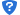 符合性审查1响应报价是否超过预算或最高限价符合性审查2交货期、保修期是否满足单一来源文件要求符合性审查3响应文件签字、盖章、装订是否满足单一来源文件要求符合性审查4响应有效期是否满足单一来源文件要求公司名称项目名称产品名称型号规格数量单价（元）合计（元）报价内容响应内容响应报价（元）交货期保修期陕西中医药大学附属医院GE64排双能CT更换球管采购项目 备注：1.表内报价内容以元为单位，精确到小数点后两位；2.交货期、保修期见第五部分采购要求。备注：1.表内报价内容以元为单位，精确到小数点后两位；2.交货期、保修期见第五部分采购要求。备注：1.表内报价内容以元为单位，精确到小数点后两位；2.交货期、保修期见第五部分采购要求。备注：1.表内报价内容以元为单位，精确到小数点后两位；2.交货期、保修期见第五部分采购要求。产品费用序号名称品牌型号和规格原产地及制造厂名数量单价（元）总价（元）产品费用1产品费用2产品费用3产品费用……产品费用……运杂费运杂费运杂费………………………………其他费用其他费用其他费用………………………………………………………………………………投标总报价投标总报价大写：                       小写：元大写：                       小写：元大写：                       小写：元大写：                       小写：元大写：                       小写：元大写：                       小写：元大写：                       小写：元备注备注精确到小数点后两位。精确到小数点后两位。精确到小数点后两位。精确到小数点后两位。精确到小数点后两位。精确到小数点后两位。精确到小数点后两位。供应商名称注册地址邮政编码联系方式联系人电话组织结构法定代表人姓名技术职称电话电话技术负责人姓名技术职称电话电话成立时间员工总人数：员工总人数：员工总人数：员工总人数：员工总人数：营业执照号其中高级职称人员高级职称人员注册资金其中中级职称人员中级职称人员开户银行其中初级职称人员初级职称人员账号其中技工技工经营范围备注致：陕西万泽招标有限公司致：陕西万泽招标有限公司致：陕西万泽招标有限公司致：陕西万泽招标有限公司致：陕西万泽招标有限公司致：陕西万泽招标有限公司企业法人企业名称企业法人法定地址企业法人注册资金企业法人工商登记机关企业法人统一社会信用代码法定代表人姓名性别法定代表人职务联系电话法定代表人传真法定代表人身份证复印件（正反面）（正反面）法定代表人（签字或盖章）法定代表人（签字或盖章）法定代表人（签字或盖章）法定代表人身份证复印件（正反面）（正反面）（供应商公章）年  月 日（供应商公章）年  月 日（供应商公章）年  月 日法定代表人身份证复印件（正/反面）被授权人身份证复印件（正/反面）序号商务条款商务要求内容响应文件响应商务内容偏离说明序号谈判文件要求 技术要求响应文件服务内容偏差说明备注致：陕西万泽招标有限公司致：陕西万泽招标有限公司致：陕西万泽招标有限公司作为参加贵公司组织的陕西中医药大学附属医院GE64排双能CT更换球管采购项目 的供应商，本公司承诺：在参加本项目谈判之前不存在被依法禁止经营行为、财产被接管或冻结的情况，如有隐瞒实情，愿承担一切责任及后果。 作为参加贵公司组织的陕西中医药大学附属医院GE64排双能CT更换球管采购项目 的供应商，本公司承诺：在参加本项目谈判之前不存在被依法禁止经营行为、财产被接管或冻结的情况，如有隐瞒实情，愿承担一切责任及后果。 作为参加贵公司组织的陕西中医药大学附属医院GE64排双能CT更换球管采购项目 的供应商，本公司承诺：在参加本项目谈判之前不存在被依法禁止经营行为、财产被接管或冻结的情况，如有隐瞒实情，愿承担一切责任及后果。 供应商法定代表人/被授权人日期（公章）（签字或盖章）      年   月    日致：陕西万泽招标有限公司致：陕西万泽招标有限公司致：陕西万泽招标有限公司作为参加贵公司组织的陕西中医药大学附属医院GE64排双能CT更换球管采购项目 的供应商，本公司郑重申告并承诺：近三年受到有关行政主管部门的行政处理、不良行为记录为           次（没有填零），如有隐瞒实情，愿承担一切责任及后果。作为参加贵公司组织的陕西中医药大学附属医院GE64排双能CT更换球管采购项目 的供应商，本公司郑重申告并承诺：近三年受到有关行政主管部门的行政处理、不良行为记录为           次（没有填零），如有隐瞒实情，愿承担一切责任及后果。作为参加贵公司组织的陕西中医药大学附属医院GE64排双能CT更换球管采购项目 的供应商，本公司郑重申告并承诺：近三年受到有关行政主管部门的行政处理、不良行为记录为           次（没有填零），如有隐瞒实情，愿承担一切责任及后果。供应商法定代表人/被授权人日期（公章）（签字或盖章）     年   月    日致：陕西万泽招标有限公司致：陕西万泽招标有限公司致：陕西万泽招标有限公司作为参加贵公司组织的陕西中医药大学附属医院GE64排双能CT更换球管采购项目 的供应商，本公司郑重申告：近三年因产品供货问题（水货、替代品、次品、翻新品等）的不法行为记录为      次（没有填零），如有隐瞒实情，愿承担一切责任及后果。本公司承诺：本次谈判产品为正品行货。作为参加贵公司组织的陕西中医药大学附属医院GE64排双能CT更换球管采购项目 的供应商，本公司郑重申告：近三年因产品供货问题（水货、替代品、次品、翻新品等）的不法行为记录为      次（没有填零），如有隐瞒实情，愿承担一切责任及后果。本公司承诺：本次谈判产品为正品行货。作为参加贵公司组织的陕西中医药大学附属医院GE64排双能CT更换球管采购项目 的供应商，本公司郑重申告：近三年因产品供货问题（水货、替代品、次品、翻新品等）的不法行为记录为      次（没有填零），如有隐瞒实情，愿承担一切责任及后果。本公司承诺：本次谈判产品为正品行货。供应商法定代表人/被授权人日期（公章）（签字或盖章）     年   月    日致：陕西万泽招标有限公司致：陕西万泽招标有限公司致：陕西万泽招标有限公司作为参加贵公司组织的陕西中医药大学附属医院GE64排双能CT更换球管采购项目 的供应商，本公司承诺：参加本次谈判提交的所有资质证明文件及业绩证明文件是真实的、有效的，如有隐瞒实情，愿承担一切责任及后果。作为参加贵公司组织的陕西中医药大学附属医院GE64排双能CT更换球管采购项目 的供应商，本公司承诺：参加本次谈判提交的所有资质证明文件及业绩证明文件是真实的、有效的，如有隐瞒实情，愿承担一切责任及后果。作为参加贵公司组织的陕西中医药大学附属医院GE64排双能CT更换球管采购项目 的供应商，本公司承诺：参加本次谈判提交的所有资质证明文件及业绩证明文件是真实的、有效的，如有隐瞒实情，愿承担一切责任及后果。供应商法定代表人/被授权人日期（公章）（签字或盖章）     年   月    日序号产品类型产品名称制造商金额（元）所占比例1本企业制造的货物2其他残疾人福利性单位制造的货物应退投标保证金小  写：小  写：应退投标保证金大  写：大  写：收款单位（盖章）单  位 名 称收款单位（盖章）开   户   行收款单位（盖章）账        号收款单位（盖章）联系人及电话